zo 31 jan 2021 om 17:00 uur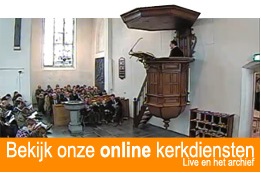 Dominee: ………………….………………….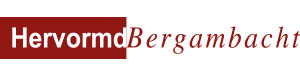 We zingen:					We lezen uit de bijbel:Thema van de preek:VRAGEN NA DE PREEK:Wat zegt de tekst ons in tijden van verdriet of rouw?Welke belofte geeft de Heere ons door dit wonder?……………………………………………………………………………………………………………………………………………………………………………………………………………………………………………………………………………………………………      WoordzoekerNain		Jezus draagbaar	moeder verdriet	weduwe huilen		dragers discipelen	profeet    zoon		dood       stoet		levendSchrijf de letters op die overblijven: …………………………………………………………………………………Luister goed naar de preek en schrijf ongeveer 5 tot 10 woorden uit de preek op die met de letter beginnen die in het vakje staat.REBUS: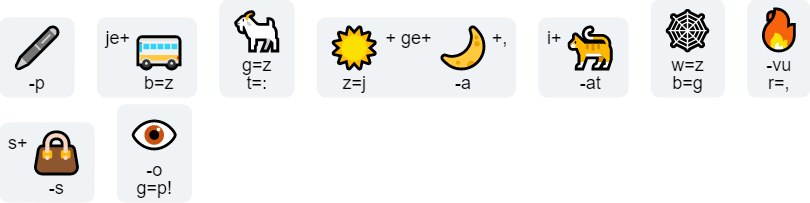 Oplossing: ……………………………………………………………………………………………………………………………………………………………………Het bijbelverhaal gaat over een  man		 vrouw 	 kindDie is  rijk		 arm	   gewoon         weet ik nietWat beleeft hij/zij?……………………………………………………………………………………………………………………………………………………………………………………………………Waar gebeurt het? (land, stad of gebied)…………………………………………………………………………………………………Is het een  gelijkenis	 brief	 genezingsverhaal oorlog	 wonder	 verdrietGebruikt de dominee voorbeelden? Welke?……………………………………………………………………………………………………………………………………………………………………………………………………Welke van onderstaande woorden gebruikt de dominee. zonde 	 Profeet		 vreugde	 huil niet	 goedertierenheid	 levend barmhartig	 verheerlijken	 weduwe ……………………	 ………………………………	 ………………………………ddrjenzvdupioeosetrrrdsodroaanonzcdeaogefenriboseleviagpsmrieetaiuedsutlaeznvlrhorueewudewdwj!stoetnNJDHPSMaak 3 tekeningen over dit bijbelgedeelte zodat het een klein stripverhaaltje wordt. Maak 3 tekeningen over dit bijbelgedeelte zodat het een klein stripverhaaltje wordt. Maak 3 tekeningen over dit bijbelgedeelte zodat het een klein stripverhaaltje wordt. 